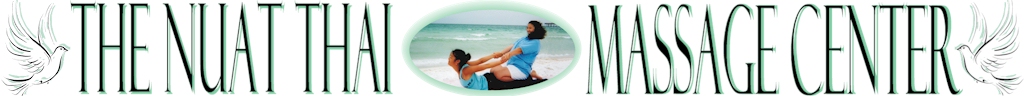 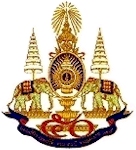 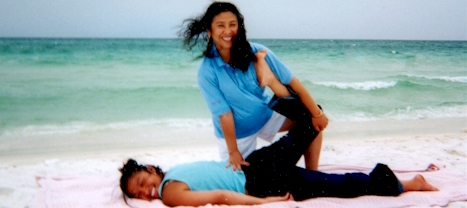 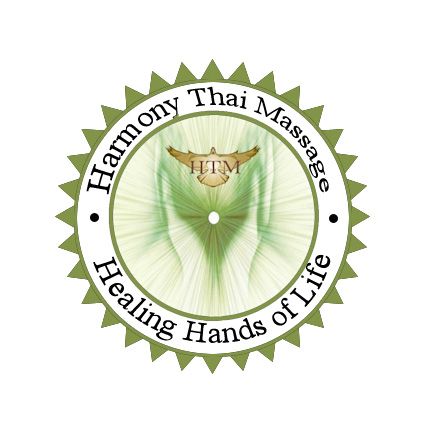 CertifiesCristina Isget                        Thai Massage on TableHas completed 12 HoursJANUARY 29, 2016_____________________________Instructor: Souri Sisavath CE0231NCBTMB Approved Provider # 450345-07                                      